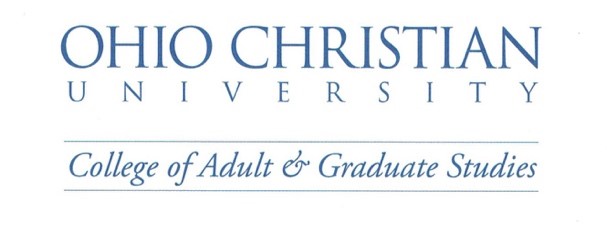 Network PrinciplesIST2051Weekly Work ScheduleCopyright 2019 Ohio Christian University. All rights reserved.No part of this work may be reproduced or transmittedin any form or by any means, electronic or mechanical,including photocopying, or by any information storage or retrieval systemwithout the prior written permission of Ohio Christian Universityunless such copying is expressly permitted by federal copyright law.Address inquiries to:College of Adult and Graduate Studies,Ohio Christian University, 1476 Lancaster Pike, Circleville, OH  43113Week 2Week 3Week 4Week 5IST2100 Security Fundamentals By following this schedule, you will be able to complete the course assignments during the week. Be sure you read the directions for each of the assignments and discussion forums.Week OnePreparation:Read the Intro and Chapters 1 and 2 in your E-book.Watch the Intro and Chapter 1, and 2 videosDiscuss:Week One DevotionalWeek One Discussion QuestionsSubmit your initial post to discussion forums by Day Four of the week, midnight (Eastern Time). See the discussion forum rubric in your syllabus as to requirements for posting, including replies to fellow students.
As to the devotional, the initial post is due by Day 7. Replies to fellow students encouraged but not required.Submit:C)NP Practice Quiz as a Pre-test measure of your knowledgeChapter 1 end of chapter examChapter 2 end of chapter examCopy Devotion and Discussion responses to a Word or PDF document and load them in the “Week 1 Discussions and Responses” sectionNotes/Goals:Notes/Goals:Week TwoPreparation:Read Chapters 3 and 4 in your E-book.Watch Chapter 3 and 4 videosDiscuss:Week Two DevotionalWeek Two Discussion QuestionsSubmit your initial post to discussion forums by Day Four of the week, midnight (Eastern Time). See the discussion forum rubric in your syllabus as to requirements for posting, including replies to fellow students.
As to the devotional, the initial post is due by Day 7. Replies to fellow students encouraged but not required.Submit:Chapter 3 end of chapter examChapter 4 end of chapter examCopy Devotion and Discussion responses to a Word or PDF document and load them in the “Week 2 Discussions and Responses” sectionNotes/Goals:Notes/Goals:Week ThreePreparation:Read Chapters 5 and 6 in your E-book.Watch Chapter 5 and 6 videosDiscuss:Week Three DevotionalWeek Three Discussion Questions Submit your initial post to discussion forums by Day Four of the week, midnight (Eastern Time). See the discussion forum rubric in your syllabus as to requirements for posting, including replies to fellow students.
As to the devotional, the initial post is due by Day 7. Replies to fellow students encouraged but not required.Submit:Chapter 5 end of chapter examChapter 6 end of chapter examCopy Devotion and Discussion responses to a Word or PDF document and load them in the “Week 3 Discussions and Responses” sectionNotes/Goals:Notes/Goals:Week FourPreparation:Read Chapters 7 and 8 in your E-book.Watch Chapter 7 and 8 videosDiscuss:Week Four DevotionalWeek Four Discussion QuestionsSubmit your initial post to discussion forums by Day Four of the week, midnight (Eastern Time). See the discussion forum rubric in your syllabus as to requirements for posting, including replies to fellow students.
As to the devotional, the initial post is due by Day 7. Replies to fellow students encouraged but not required.Submit:Chapter 7 end of chapter examChapter 9 end of chapter examCopy Devotion and Discussion responses to a Word or PDF document and load them in the “Week 4 Discussions and Responses” sectionNotes/Goals:Notes/Goals:Week FivePreparation:Read Chapters 9 and 10 in your E-book.Watch Chapter 10 and 11 videosDiscuss:Week Five DevotionalWeek Five Discussion QuestionsSubmit your initial post to discussion forums by Day Four of the week, midnight (Eastern Time). See the discussion forum rubric in your syllabus as to requirements for posting, including replies to fellow students.
As to the devotional, the initial post is due by Day 7. Replies to fellow students encouraged but not required.Submit:Chapter 9 end of chapter examChapter 10 end of chapter examCopy Devotion and Discussion responses to a Word or PDF document and load them in the “Week 5 Discussions and Responses” sectionFinal ExamNotes/Goals:Notes/Goals: